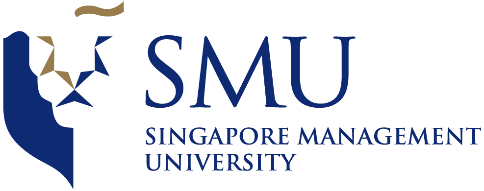 MEETING MINUTES #1– INTERNAL

Date/Time
Venue
Meeting with
AttendeesAgenda
Meeting minutes prepared by Aayush GargMinutes has been vetted by Akshita DhandhaniaPoint made byNotesFollow – up ActionFollow – up ActionFollow – up ActionTaskPerson(s) ResponsibleDue DateAllDiscuss Motivation for the projectCome to a common consensus regarding scope of workDiscuss major headlines for the work planRevise through notes from previous sponsor meetingMade sure that everyone is on the same page regarding the understanding of project requirementsDiscuss Proposal Requirements and Divide Tasks to prepare the proposal and the wikiWrite Introduction, Motivation and Objective for the ProposalAkshita1st Jan AfternoonAllDiscuss Motivation for the projectCome to a common consensus regarding scope of workDiscuss major headlines for the work planRevise through notes from previous sponsor meetingMade sure that everyone is on the same page regarding the understanding of project requirementsDiscuss Proposal Requirements and Divide Tasks to prepare the proposal and the wikiWrite Data, Methodology and Scope of Work for ProposalPrekshaa1st Jan AfternoonAllDiscuss Motivation for the projectCome to a common consensus regarding scope of workDiscuss major headlines for the work planRevise through notes from previous sponsor meetingMade sure that everyone is on the same page regarding the understanding of project requirementsDiscuss Proposal Requirements and Divide Tasks to prepare the proposal and the wikiCreate Work Plan, Compile and Proof-read Proposal and Design WikiAayush1st Jan Night